Grupas vecākais tiesnesis  Jānis ŠTĀLSGalvenais tiesnesis  Māris BERGS       Galvenais sekretārs  Maigonis AVOTIŅŠ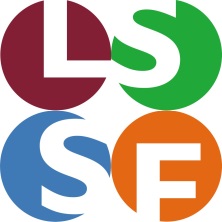                         LATVIJAS SKOLĒNU  70.SPARTAKIĀDE                        LATVIJAS SKOLĒNU  70.SPARTAKIĀDE                        LATVIJAS SKOLĒNU  70.SPARTAKIĀDE                        LATVIJAS SKOLĒNU  70.SPARTAKIĀDE                        LATVIJAS SKOLĒNU  70.SPARTAKIĀDE                        LATVIJAS SKOLĒNU  70.SPARTAKIĀDE                        LATVIJAS SKOLĒNU  70.SPARTAKIĀDE                        LATVIJAS SKOLĒNU  70.SPARTAKIĀDE                        LATVIJAS SKOLĒNU  70.SPARTAKIĀDE                        LATVIJAS SKOLĒNU  70.SPARTAKIĀDE               U-11 GRUPAS DAMBRETES FINĀLTURNĪRS Bauskā, 15.04.2017.               U-11 GRUPAS DAMBRETES FINĀLTURNĪRS Bauskā, 15.04.2017.               U-11 GRUPAS DAMBRETES FINĀLTURNĪRS Bauskā, 15.04.2017.               U-11 GRUPAS DAMBRETES FINĀLTURNĪRS Bauskā, 15.04.2017.               U-11 GRUPAS DAMBRETES FINĀLTURNĪRS Bauskā, 15.04.2017.               U-11 GRUPAS DAMBRETES FINĀLTURNĪRS Bauskā, 15.04.2017.               U-11 GRUPAS DAMBRETES FINĀLTURNĪRS Bauskā, 15.04.2017.               U-11 GRUPAS DAMBRETES FINĀLTURNĪRS Bauskā, 15.04.2017.               U-11 GRUPAS DAMBRETES FINĀLTURNĪRS Bauskā, 15.04.2017.               U-11 GRUPAS DAMBRETES FINĀLTURNĪRS Bauskā, 15.04.2017.               U-11 GRUPAS DAMBRETES FINĀLTURNĪRS Bauskā, 15.04.2017.               U-11 GRUPAS DAMBRETES FINĀLTURNĪRS Bauskā, 15.04.2017.               U-11 GRUPAS DAMBRETES FINĀLTURNĪRS Bauskā, 15.04.2017.KOMANDU REZULTĀTU TABULAKOMANDU REZULTĀTU TABULAKOMANDU REZULTĀTU TABULAVIETAKOMANDASKOMANDAS1.k1.k2.k2.k2.k2.k3.k3.k3.k3.k4.k4.k4.k5.k5.k5.k6.k6.k6.k6.k7.k7.k7.k7.kPunkti.MPMP1VENTSPILS PĀRVENTAS PAMATSKOLAVENTSPILS PĀRVENTAS PAMATSKOLA6s 2½1212w 4w 455s 2½s 2½33w 222s 244s 3½s 3½10w 4w 4w 420½12122VENTSPILS 4.VIDUSSKOLAVENTSPILS 4.VIDUSSKOLA13s 3½77s 3½s 3½33w 2w 244s 211w 299s 3s 36w 2½w 2½w 2½18½11113PILSRUNDĀLES VIDUSSKOLAPILSRUNDĀLES VIDUSSKOLA8w 399w 3½w 3½22s 2s 211s 244w 255w 3w 311s 2½s 2½s 2½1811114ENGURES VIDUSSKOLAENGURES VIDUSSKOLA10s 455w 2w 266s 3s 322w 233s 211w ½w ½9s 3s 3s 316½995VALMIERAS VIESTURA VIDUSSKOLAVALMIERAS VIESTURA VIDUSSKOLA11w 444s 2s 211w 1½w 1½77s 2½66w 1½33s 1s 114s 4s 4s 416½776BAUSKAS SĀKUMSKOLABAUSKAS SĀKUMSKOLA1w 1½88s 3s 344w 1w 11010w 355s 2½77s 3s 32s 1½s 1½s 1½15½887VECSAULES PAMATSKOLAVECSAULES PAMATSKOLA14s 3½22w ½w ½99s 3½s 3½55w 1½88s 266w 1w 113w 3w 3w 315778AUCES VIDUSSKOLAAUCES VIDUSSKOLA3s 166w 1w 11414s 2½s 2½1111s 3½77w 21010w 1w 112s 2½s 2½s 2½13½779BAUSKAS 2.VIDUSSKOLABAUSKAS 2.VIDUSSKOLA12w 333s ½s ½77w ½w ½1414s 41313s 3½22w 1w 14w 1w 1w 113½6610VALMIERAS PĀRGAUJAS SĀKUMSKOLAVALMIERAS PĀRGAUJAS SĀKUMSKOLA4w 01111s 2s 21313w 4w 466s 11212w 388s 3s 31s 0s 0s 0137711LĪVĀNU 1.VIDUSSKOLALĪVĀNU 1.VIDUSSKOLA5s 01010w 2w 21212s 3s 388w ½1414w 21313s 2s 23w 1½w 1½w 1½115512MEŽGAĻU PAMATSKOLAMEŽGAĻU PAMATSKOLA9s 111s 0s 01111w 1w 11313w 31010s 11414w 2½w 2½8w 1½w 1½w 1½104413A.PUMPURA RĪGAS 11.PAMATSKOLAA.PUMPURA RĪGAS 11.PAMATSKOLA2w ½1414w 2½w 2½1010s 0s 01212s 199w ½1111w 2w 27s 1s 1s 17½3314GRIĶU PAMATSKOLAGRIĶU PAMATSKOLA7w ½1313s 1½s 1½88w 1½w 1½99w 01111s 21212s 1½s 1½5w 0w 0w 0711